Приложение 1к Основной профессиональной образовательной программе ПССЗ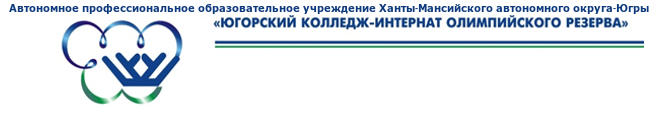 УТВЕРЖДАЮ:_______________Л.Н. Керимуллова «30» августа 2021г.РАБОЧАЯ ПРОГРАММА ДИСЦИПЛИНЫ  ОСНОВЫ БЕЗОПАСНОСТИ ЖИЗНЕДЕЯТЕЛЬНОСТИНаправление подготовки (специальность):49.02.02 «Адаптивная физическая культура»   Профиль (при наличии): педагог по адаптивной физической культуре и спорту / учитель адаптивной физической культуры* – в соответствии с учебным планомг. Ханты-Мансийск, 2021Рабочая программа учебной дисциплины разработана в соответствии с требованиями Федерального государственного образовательного стандарта  49.02.02 «Адаптивная физическая культура» по направлению подготовки (профилю направления, специальности педагог по адаптивной физической культуре и спорту / учитель адаптивной физической культурыРабочая программа учебной дисциплины разработана: И.В. Панченко (преподаватель)(должность, статус разработчика).Рабочая программа дисциплины рассмотрена на методическом объединении «29» августа 2021г. протокол № 1Руководитель структурного подразделения _________К.Е. Подтёпина, начальник учебно-методического отделаРабочая программа учебной дисциплины утверждена на заседании  педагогического совета «29» августа 2021г. приказ № 657-одПредседатель совещательного коллегиального органа по учебной (учебно-методической) работе ________________________ Л.Н. Керимуллова,                                                             (Ф.И.О., должность, статус, подпись).директор. СОДЕРЖАНИЕ1. паспорт ПРОГРАММЫ УЧЕБНОЙ ДИСЦИПЛИНЫОсновы безопасности жизнедеятельности 1.1. Область применения программыПрограмма учебной дисциплины является частью основной профессиональной образовательной программы в соответствии с ФГОС по специальности (специальностям) СПО / профессии (профессиям) НПО 49.02.02.  «Адаптивная физическая культура» среднего профессионального образования1.2. Место учебной дисциплины в структуре основной профессиональной образовательной программы:__________________ОБЩЕОБРАЗОВАТЕЛЬНЫЙ ЦИКЛ______________1.3. Цели и задачи учебной дисциплины – требования к результатам освоения учебной дисциплины:В результате освоения учебной дисциплины обучающийся должен уметь:организовывать и проводить мероприятия по защите работающих и населения от негативных воздействий чрезвычайных ситуаций;предпринимать профилактические меры для снижения уровня опасностей различного вида и их последствий в профессиональной деятельности и быту;использовать средства индивидуальной и коллективной защиты от оружия массового поражения;применять первичные средства пожаротушения;ориентироваться в перечне военно-учетных специальностей и самостоятельно определять среди них родственные полученной специальности;применять профессиональные знания в ходе исполнения обязанностей военной службы на воинских должностях в соответствии с полученной специальностью;владеть способами бесконфликтного общения и саморегуляции в повседневной деятельности и экстремальных условиях военной службы;оказывать первую помощь пострадавшим.В результате освоения учебной дисциплины обучающийся должен знать:принципы обеспечения устойчивости объектов экономики, прогнозирования развития событий и оценки последствий при техногенных чрезвычайных ситуациях и стихийных явлениях, в том числе в условиях противодействия терроризму как серьезной угрозе национальной безопасности России;основные виды потенциальных опасностей и их последствия в профессиональной деятельности и быту, принципы снижения вероятности их реализации;основы военной службы и обороны государства;задачи и основные мероприятия гражданской обороны;способы защиты населения от оружия массового поражения;меры пожарной безопасности и правила безопасного поведения при пожарах;организацию и порядок призыва граждан на военную службу и поступления на нее в добровольном порядке;основные виды вооружения, военной техники и специального снаряжения, состоящие на вооружении (оснащении) воинских подразделений, в которых имеются военно-учетные специальности, родственные специальностям СПО;область применения получаемых профессиональных знаний при исполнении обязанностей военной службы;порядок и правила оказания первой помощи пострадавшим.В результате освоения дисциплины обучающийся должен обладать общими компетенциями, включающими в себя способность:ОК 1. Понимать сущность и социальную значимость своей будущей профессии, проявлять к ней устойчивый интерес.ОК 2. Организовывать собственную деятельность, определять методы решения профессиональных задач, оценивать их эффективность и качество.ОК 3. Оценивать риски и принимать решения в нестандартных ситуациях.ОК 4. Осуществлять поиск, анализ и оценку информации, необходимой для постановки и решения профессиональных задач, профессионального и личностного развития.ОК 5. Использовать информационно-коммуникационные технологии для совершенствования профессиональной деятельности.ОК 6. Работать в коллективе и команде, взаимодействовать с коллегами и социальными партнерами.ОК 7. Ставить цели, мотивировать деятельность занимающихся физической культурой и спортом, организовывать и контролировать их работу с принятием на себя ответственности за качество учебно-тренировочного процесса и организации физкультурно-спортивных мероприятий и занятий.ОК 8. Самостоятельно определять задачи профессионального и личностного развития, заниматься самообразованием, осознанно планировать повышение квалификации.ОК 9. Осуществлять профессиональную деятельность в условиях обновления ее целей, содержания и смены технологий.ОК 10. Осуществлять профилактику травматизма, обеспечивать охрану жизни и здоровья занимающихся.ОК 11. Строить профессиональную деятельность с соблюдением правовых норм, ее регулирующих.ОК 12. Владеть профессионально значимыми двигательными действиями избранного вида спорта, базовых и новых видов физкультурно-спортивной деятельности.В результате освоения дисциплины обучающийся должен обладать профессиональными компетенциями, соответствующими видам деятельности:ПК 1.1. Определять цели и задачи, планировать учебно-тренировочные занятия.ПК 1.2. Проводить учебно-тренировочные занятия.ПК 1.3. Руководить соревновательной деятельностью спортсменов.ПК 1.4. Осуществлять педагогический контроль, оценивать процесс и результаты деятельности спортсменов на учебно-тренировочных занятиях и соревнованиях.ПК 1.5. Анализировать учебно-тренировочные занятия, процесс и результаты руководства соревновательной деятельностью.ПК 1.6. Проводить спортивный отбор и спортивную ориентацию.ПК 1.7. Подбирать, эксплуатировать и готовить к занятиям и соревнованиям спортивное оборудование и инвентарь.ПК 1.8. Оформлять и вести документацию, обеспечивающую учебно-тренировочный процесс и соревновательную деятельность спортсменов.ПК 2.1. Определять цели, задачи и планировать физкультурно-спортивные мероприятия и занятия с различными возрастными группами населения.ПК 2.2. Мотивировать население различных возрастных групп к участию в физкультурно-спортивной деятельности.ПК 2.3. Организовывать и проводить физкультурно-спортивные мероприятия и занятия.ПК 2.4. Осуществлять педагогический контроль в процессе проведения физкультурно-спортивных мероприятий и занятий.ПК 2.5. Организовывать обустройство и эксплуатацию спортивных сооружений и мест занятий физической культурой и спортом.ПК 2.6. Оформлять документацию (учебную, учетную, отчетную, сметно-финансовую), обеспечивающую организацию и проведение физкультурно-спортивных мероприятий и занятий и функционирование спортивных сооружений и мест занятий физической культурой и спортом.ПК 3.1. Разрабатывать методическое обеспечение организации учебно-тренировочного процесса и руководства соревновательной деятельностью спортсменов в избранном виде спорта.ПК 3.2. Разрабатывать методическое обеспечение организации и проведения физкультурно-спортивных занятий с различными возрастными группами населения.ПК 3.3. Систематизировать педагогический опыт в области физической культуры и спорта на основе изучения профессиональной литературы, самоанализа и анализа деятельности других педагогов.ПК 3.4. Оформлять методические разработки в виде отчетов, рефератов, выступлений.ПК 3.5. Участвовать в исследовательской и проектной деятельности в области образования, физической культуры и спорта.1.4. Рекомендуемое количество часов на освоение программы учебной дисциплины:максимальной учебной нагрузки обучающегося – 105 часов, в том числе:обязательной аудиторной учебной нагрузки обучающегося, включая практические занятия – 70 часов;самостоятельной работы обучающегося – 35 часов.2. СТРУКТУРА И СОДЕРЖАНИЕ УЧЕБНОЙ ДИСЦИПЛИНЫ2.1. Объем учебной дисциплины и виды учебной работы2.2.Тематический план и содержание учебной дисциплины Основы безопасности жизнедеятельности   ТЕМАТИЧЕСКИЙ ПЛАН ПРОВЕДЕНИЯ УЧЕБНЫХ СБОРОВ(для юношей)11 Инструкция об организации обучения граждан Российской Федерации начальным знаниям в области обороны и их подготовки по основам военной службы в образовательных учреждениях среднего(полного) общего образования, образовательных учреждениях начального профессионального и среднего профессионального образования и учебных пунктах (приложение № 5, п. 44).Примерные темы рефератов (докладов), исследовательских проектовОсновные пути формирования культуры безопасности жизнедеятельности в современном обществе.Здоровый образ жизни – основа укрепления и сохранения личного здоровья.Факторы, способствующие укреплению здоровья.Организация студенческого труда, отдыха и эффективной самостоятельной работы.Роль физической культуры в сохранении здоровья.Пути сохранения репродуктивного здоровья общества.Алкоголь и его влияние на здоровье человека.Табако- курение и его влияние на здоровье.Наркотики и их пагубное воздействие на организм.•Компьютерные игры и их влияние на организм человека.Особенности трудовой деятельности женщин и подростков.Характеристика ЧС природного характера, наиболее вероятных для данной местности и района проживания.Характеристика ЧС техногенного характера, наиболее вероятных для данной местности и района проживания.Терроризм как основная социальная опасность современности.Космические опасности: мифы и реальность.Современные средства поражения и их поражающие факторы.Оповещение и информирование населения об опасности.Инженерная защита в системе обеспечения безопасности населения.Правовые и организационные основы обеспечения безопасности жизнедеятельности.МЧС России — федеральный орган управления в области защиты населения от чрезвычайных ситуаций.Структура Вооруженных Сил Российской Федерации. Виды и рода войск.Основные виды вооружения и военной техники в Российской Федерации.Военная служба как особый вид федеральной государственной службы.Организация и порядок призыва граждан на военную службу в Российской Федерации.Боевые традиции Вооруженных Сил Российской Федерации.Символы воинской чести.Патриотизм и верность воинскому долгу.Дни воинской славы России.Города-герои Российской Федерации.Города воинской славы Российской Федерации.Профилактика инфекционных заболеваний.Первая помощь при острой сердечной недостаточности.СПИД — чума XXI века.Оказание первой помощи при бытовых травмах.Духовность и здоровье семьи.Здоровье родителей — здоровье ребенка.Формирование здорового образа жизни с пеленок.Как стать долгожителем?Рождение ребенка — высшее чудо на Земле.Политика государства по поддержке семьи.3. условия реализации УЧЕБНОЙ дисциплины3.1. Требования к минимальному материально-техническому обеспечениюРеализация программы дисциплины требует наличия учебного кабинета «Безопасность жизнедеятельности».Оборудование учебного кабинета:посадочные места по числу студентов (250)рабочее место преподавателя (1)рабочая доска (1)комплект наглядных пособий по предмету «Основы безопасности жизнедеятельности» (учебники, опорные конспекты-плакаты, стенды, карточки, тексты разных типов и стилей);видеотека мультимедийных учебных программ (мультимедийные обучающие программы и электронные учебники по основным разделам БЖ, видеофильмы по разделам курса БЖ, презентации по темам безопасности жизнедеятельности);нормативно-правовые документы;учебная литература;раздаточный материал;различные приборы (войсковой прибор химической разведки (ВПХР), дозиметры);индивидуальные средства защиты (респираторы, противогазы, ватно-марлевые повязки);общевойсковой защитный комплект;противохимический пакет;сумки и комплекты медицинского имущества для оказания первой медицинской, доврачебной помощи (сумка СМС);перевязочные средства (бинты, лейкопластыри, вата медицинская компрессная, косынка медицинская (перевязочная), повязка медицинская большая стерильная, повязка медицинская малая стерильная);медицинские предметы расходные (булавка безопасная, шина проволочная, шина фанерная);грелка;жгут кровоостанавливающий;индивидуальный перевязочный пакет;шприц-тюбик одноразового пользования;носилки санитарные;макет простейшего укрытия в разрезе;макет убежища в разрезе;тренажер для оказания первой помощи;учебно-наглядные пособия по дисциплине «Безопасность жизнедеятельности»;набор плакатов или электронные издания;массогабаритный макет автомата Калашникова.Технические средства обучения:мультимедийный проектор,компьютер интерактивная доскаСпортивный комплекс:спортивный зал, открытый стадион широкого профиля с элементами полосы препятствий;стрелковый тир (в любой модификации, включая электронный) или место для стрельбы.3.2. Информационное обеспечение обученияПеречень рекомендуемых учебных изданий, Интернет-ресурсов, дополнительной литературыдля студентовАйзман. Р. И., ОмельченкоИ. В. Основы медицинских знаний: учеб.пособие для бакалавров. - М., 2013.АксеноваМ., КузнецовС., Евлаховичидр. Огнестрельное оружие. - М., 2012.Косолапова Н. В., ПрокопенкоН. А. Основы безопасности жизнедеятельности: учебникдля сред.проф. образования. - М., 2015.Косолапова Н. В., Прокопенко Н. А. Основы безопасности жизнедеятельности: электронный учебник для сред.проф. образования. - М., 2015.Косолапова Н. В., Прокопенко Н. А., Побежимова Е. Л. Безопасность жизнедеятельности. Практикум: учеб.пособие для учреждений сред. проф. образования. - М., 2013.КосолаповаН. В., ПрокопенкоН. А., ПобежимоваЕ. Л. Безопасность жизнедеятельности:электронное учебное издание для обучающихся по профессиям в учреждениях сред.проф.образования. - М., 2014.КосолаповаН. В., ПрокопенкоН. А., ПобежимоваЕ. Л. Безопасность жизнедеятельности: электронное приложение к учебнику для учреждений сред.проф. образования. - М., 2014.КосолаповаН. В., ПрокопенкоН. А., ПобежимоваЕ. Л. Безопасность жизнедеятельности: электронный учебно-методический комплекс для учреждений сред.проф. образования. - М.,2014.МикрюковВ. Ю. Безопасность жизнедеятельности: учебник для студентов сред.проф. образования. - М., 2014.МикрюковВ. Ю. Основы военной службы: учебник для учащихся старших классов сред.образовательных учреждений и студентов сред. спец. учеб. заведений, а также преподавателей этого курса. - М., 2014.МикрюковВ. Ю. Азбука патриота. Друзья и враги России. - М., 2013.для преподавателейКонституция Российской Федерации (Принята всенародным голосованием 12 декабря 1993 года с изменениями, одобренными в ходе общероссийского голосования 1 июля 2020 года)// СЗ РФ. - 2020. № 4. - Ст. 445.Федеральный закон от 29.12.2012 № 273-ФЗ «Об образовании в Российской Федерации».Приказ Министерства образования и науки РФ от 17.05.2012 № 413 «Об утверждении федерального государственного образовательного стандарта среднего (полного) общего образования» (зарегистрирован в Минюсте РФ 07.06.2012 № 24480).Гражданский кодекс РФ (Ч. 1, 2, 3, 4) (утвержден Федеральным законом от 30.11.94 № 51-ФЗ // СЗ РФ. - 1994. - № 32 (Ч. 1).- Ст. 3301.Гражданский кодекс РФ (Ч. 2) (утвержден Федеральным законом от 26.01.96 № 14-ФЗ) // СЗ РФ. - 1996. - № 5 (Ч. 2). - Ст. 410.Гражданский кодекс РФ (Ч. 3) (утвержден Федеральным законом от 26.11.01 № 146-ФЗ) // СЗ РФ. - 2001. - № 49. - Ст. 4552.Гражданский кодекс РФ (Ч. 4) (утвержден Федеральным законом от 18.12.06 № 230-ФЗ) // СЗ РФ. - 2006. - № 52 (Ч. 1). - Ст. 5496.Семейный кодекс Российской Федерации (утвержден Федеральным законом от 29.12.1995№ 223-ФЗ) // СЗ РФ. - 1996. - № 1. - Ст. 16.Уголовный кодекс Российской Федерации (утвержден Федеральным законом от 13.06.1996№ 63-ФЗ) // СЗ РФ. 1996. - № 25. - Ст. 2954.Федеральный закон от 28.03.1998 № 53-ФЗ «О воинской обязанности и военной службе» // СЗ РФ. - 1998. - № 13. - Ст. 1475.Федеральный закон от 21.12.1994 № 68-ФЗ «О защите населения и территорий от чрезвычайных ситуаций природного и техногенного характера» // СЗ РФ. - 1994. - № 35. - Ст. 3648.Федеральный закон от 21.07.1997 № 116-ФЗ «О промышленной безопасности опасных производственных объектов» // СЗ РФ. - 1997. - № 30. - Ст. 3588.Федеральный закон от 25.07.2002 № 113-ФЗ «Об альтернативной гражданской службе» // СЗ РФ. - 2002. - № 30. - Ст. 3030.Федеральный закон от 31.05.1996 № 61-ФЗ «Об обороне» // СЗРФ. - 1996.  №- 23. - Ст. 2750.Федеральный закон от 10.01.2002 № 7-ФЗ «Об охране окружающей среды» // СЗ РФ. - 2002. - № 2. - Ст. 133.Федеральный закон от 21.11.2011 № 323-ФЗ «Об основах охраны здоровья граждан в Российской Федерации» // СЗ РФ. - 2011. - N 48. - Ст. 6724.Указ Президента РФ от 05.02.2010 № 146 «О Военной доктрине Российской Федерации» //СЗ РФ. - 2010. - № 7. - Ст. 724.Постановление Правительства РФ от 30.12.2003 № 794 «О единой государственной системе предупреждения и ликвидации чрезвычайных ситуаций» // СЗ РФ. - 2004. - № 2. - Ст. 121.Приказ министра обороны РФ от 03.09.2011 № 1500 «О Правилах ношения военной формы одежды и знаков различия военнослужащих Вооруженных Сил Российской Федерации, ведомственных знаков отличия и иных геральдических знаков и особой церемониальной парадной военной формы одежды военнослужащих почетного караула Вооруженных Сил РоссийскойФедерации» // Бюллетень нормативных актов федеральных органов исполнительной власти. - 2011. -  № 47.Приказ Министерства здравоохранения и социального развития РФ от 04.05.2012 № 477н «Об утверждении перечня состояний, при которых оказывается первая помощь, и перечня мероприятий по оказанию первой помощи»// Бюллетень нормативных актов федеральных органов исполнительной власти. - 2012.Приказ министра обороны Российской Федерации и Министерства образования и науки Российской Федерации от 24.02.2010 № 96/134 «Об утверждении Инструкции об организации обучения граждан Российской Федерации начальным знаниям в области обороны и их подготовки по основам военной службы в образовательных учреждениях среднего (полного)общего образования, образовательных учреждениях начального профессионального и среднего профессионального образования и учебных пунктах» Кобяков Ю. П. Физическая культура. Основы здорового образа жизни. - М., 2012.Назарова Е. Н., Жилов Ю. Д. Основы медицинских знаний и здорового образа жизни: учебник для студ. высш. учеб.заведений. - М., 2013.Общевойсковые уставы Вооруженных Сил РФ (ред. 2013 г.) - Ростов н/Д, 2013.Справочники, энциклопедииИзотова М.А., Царева Т.Б. Полная энциклопедия орденов и медалей России. - М., 2008.Ионина Н. А. 100 великих наград. - М., 2009.Каменев А. И. Энциклопедия русского офицера. - М., 2008.Интернет-ресурсыwww. mchs. gov. ru (сайт МЧС РФ).www. mvd. ru (сайт МВД РФ).www. mil. ru (сайт Минобороны).www. fsb. ru (сайт ФСБ РФ).www. dic. academic. ru (Академик. Словарииэнциклопедии).www. booksgid. com (Воокs Gid. Электроннаябиблиотека).www. globalteka. ru/index. html (Глобалтека. Глобальная библиотека научных ресурсов).www. window. edu. ru (Единое окно доступа к образовательным ресурсам).www. iprbookshop. ru (Электронно-библиотечная система IPRbooks).www. school. edu. ru/default. asp (Российский образовательный портал. Доступность, качество,эффективность).www. ru/book (Электронная библиотечная система).www. pobediteli. ru (проект «ПОБЕДИТЕЛИ:Солдаты Великой войны»).www. monino. ru (Музей Военно-Воздушных Сил).www. simvolika. rsl. ru (Государственные символы России.История и реальность).www. militera. lib. ru (Военная литература).Дополнительные источники:1. Наставление по стрелковому делу. М.: Воениздат, 1987;2. Общевоинские уставы Вооруженных Сил Российской Федерации .-Ростов-н/Д.: Эксмо,2013;3. Общие вопросы безопасности жизнедеятельности http://umka.nrpk8.ru/library/courses/bgd/tema1_1.dbk ;4. Методические пособия, статьи для обучения в сферах безопасности,    здоровья,  педагогики, методики преподавания для (программы, учебники) http://www.edu-all.ru/pages/links/all_links.asp?page=1&razdel=9;5. Министерство обороны  http://www.mil.ru;6. Министерство чрезвычайных ситуаций www.mchs.qov.ru;7. Юридическая Россия http://www.law.edu.ru/book/book.asp?bookID=1212788 4. Контроль и оценка результатов освоения УЧЕБНОЙ ДисциплиныКонтроль и оценка результатов освоения учебной дисциплины осуществляется преподавателем в процессе проведения практических занятий, тестирования, а также выполнения обучающимися индивидуальных заданий, проектов, исследований.КРИТЕРИИ ОЦЕНКИ «5» (отлично) Обучающийся в полном объеме ответил на все вопросы и дополнительные вопросы, поставленные преподавателем, умеет работать со всеми видами источников, проявив самостоятельность и знания межпредметного характера, применять принципы учебной дисциплины в жизни. «4» (хорошо) Обучающийся раскрыл содержание вопросов, но в его ответе содержатся недочеты или одна не грубая ошибка; при ответе на поставленные вопросы имеются незначительные замечания и поправки со стороны преподавателя. Обучающийся может самостоятельно добывать знания, пользуясь различными источниками, имеет развитые практические умения, но необязательно их применять. «3» (удовлетворительно) Обучающийся раскрыл более, чем на 50% содержание вопросов, но его ответ содержит недочеты или 2-3 негрубые ошибки, при ответе на поставленные вопросы преподаватель оказывал ему значительную помощь в виде наводящих вопросов. Обучающийся знает только основные принципы, умеет добывать знания лишь из основных источников, частично сформированы знания и умения. «2» (неудовлетворительно) Обучающийся раскрыл менее, чем на 50% содержание вопросов, его ответ содержит более двух грубых ошибок, при ответе на поставленные вопросы преподаватель оказывал ему постоянную помощь. Обучающийся не умеет самостоятельно работать с источниками, не знает принципов учебной дисциплины, у него не сформированы знания и умения. Контроль и оценка результатов освоения учебной дисциплины осуществляется преподавателем в процессе проведения практических занятий, тестирования, а также выполнения обучающимися индивидуальных заданий.Разработчики: 	АПОУ ХМАО-Югры             преподаватель                И.В. Панченко___________________          _________________         _______________               (место работы)                               (занимаемая должность)                 (инициалы, фамилия)Очная форма*Заочная форма*Индекс по учебному плануОДБ.07Курс1 курс на базе 9 классовСеместр1,2 семестр на базе 9 классовОбщее количество часов:105 часовАудиторные занятия70 часовСамостоятельная (внеаудиторная) работа35 часовФорма контроля1 семестр: к/р2 семестр: д/зачетстр.ПАСПОРТ ПРОГРАММЫ УЧЕБНОЙ ДИСЦИПЛИНЫ4 СТРУКТУРА и содержание УЧЕБНОЙ ДИСЦИПЛИНЫ8 условия реализации  учебной дисциплины15Контроль и оценка результатов Освоения учебной дисциплины20 Вид учебной работыОбъем часовМаксимальная учебная нагрузка (всего)105Обязательная аудиторная учебная нагрузка (всего) 70в том числе:     лабораторные  работы-     практические занятия12     зачеты-     курсовая работа (проект) (если предусмотрено)-Самостоятельная работа обучающегося (всего)35Итоговая аттестация в форме: 1 семестр – контрольная работа, 2 семестр – дифференцированный зачет                                                             Итоговая аттестация в форме: 1 семестр – контрольная работа, 2 семестр – дифференцированный зачет                                                             Разделы и темыСодержание учебного материала, практические занятия, самостоятельная работа обучающихсяОбъем часовI семестрРАЗДЕЛ I. БЕЗОПАСНОСТЬ И ЗАЩИТА ЧЕЛОВЕКА В ОПАСНЫХ ЧРЕЗВЫЧАЙНЫХ СИТУАЦИЯХ 10 чТема 1.Опасные и чрезвычайные ситуации, возникающие в повседневной жизни, и правила безопасного поведения 6 чАвтономное пребывание человека в природной среде. Практическая работа№11Практическая подготовка к автономному существованию в природной среде.1Обеспечение личной безопасности на дорогах.  Практическая работа№21Правила поведения в ситуациях криминогенного характера1Чрезвычайные ситуации природного характера  и их возможные последствия1Рекомендации населению по обеспечению личной безопасности в условиях ЧС природного характера. Практическая работа№31Тема 2.Личная безопасность в условиях ч.с 2чЧС техногенного характера и возможные их последствия1Рекомендации населению по обеспечению личной безопасности в условиях ЧС техногенного  характера Практическая работа№41Тема 3.Современный комплекс проблем безопасности военного характера 2чВоенные угрозы национальной безопасности России и национальная оборона1Характер современных войн и вооруженных конфликтов1РАЗДЕЛ 2.ОСНОВЫ ПРОТИВОДЕЙСТВИЯ ТЕРРОРИЗМУ И ЭКСТРЕМИЗМУ В РФ 9чТема 4.Терроризм и экстремизм, их причины и последствия 4чТерроризм и террористическая деятельность, их цели и последствия.1Факторы, способствующие вовлечению в террористическую деятельность. Профилактика их влияния.1Экстремизм и экстремистская деятельность1Основные принципы и направления противодействия террористической и экстремисткой  деятельности. Практическая работа№51Тема 5.Духовно-нравственные основы противодействия терроризму и экстремизму 2чЗначение нравственных позиций и личных качеств в формировании1Культура безопасности жизнедеятельности – условие формирования антитеррористического поведения и антиэкстремистского мышления1Тема 6.Уголовная ответственность за участие в террористической и экстремисткой деятельности2чУголовная ответственность за террористическую деятельность1Ответственность за осуществление экстремисткой деятельности1Тема 7.Обеспечение личной безопасности при угрозе террористического акта1чПравила безопасного поведения при угрозе террористического акта.  Практическая работа№61РАЗДЕЛ 3ОСНОВЫ МЕДИЦИНСКИХ ЗНАНИЙ  И ЗДОРОВОГО ОБРАЗА ЖИЗНИ 6чТема 8.Основы медицинских знаний и профилактика инфекционных заболеваний 1чОсновные инфекционные заболевания, их классификация и профилактика1Тема 9.Здоровый образ жизни и его составляющие 5чЗдоровый образ жизни. Факторы, влияющие на здоровье. ПДД. Практическая работа№71Биологические ритмы1Значение двигательной активности и закаливания организма для здоровья человека1Вредные привычки, их влияние на здоровье1Профилактика вредных привычек. Практическая работа№81РАЗДЕЛ 4ОБЕСПЕЧЕНИЕ ВОЕННОЙ БЕЗОПАСНОСТИ ГОСУДАРСТВА 10чТема 10.Вооруженные Силы Российской Федерации — защитники нашего Отечества 3 чИстория создания Вооруженных сил России1Памяти поколений – дни воинской славы России.1Состав Вооруженных Сил Российской Федерации. Руководство и управление В.С. Р.Ф.1Тема 11.Виды и рода войск Вооруженных сил Российской Федерации 6чСухопутные войска (СВ), их состав и предназначение. 1Вооружение и военная техника СВ.1 Военно-воздушные силы (ВВС), их состав и предназначение. 1Вооружение и военная техника ВВС.1Военно-морской флот (ВМФ), его состав и предназначение. 1Вооружение и военная техника ВМФ.1Тема 12.Боевые традиции Вооруженных сил России 1чПатриотизм и верность воинскому долгу –  качества защитника Отечества1Всего  1 семестрВсего  1 семестр35 часII семестрРАЗДЕЛ 5ОСНОВЫ БЕЗОПАСНОСТИ  ЛИЧНОСТИ, ОБЩЕСТВА И ГОСУДАРСТВА11 чТема 13.Основы комплексной безопасности4чПожарная безопасность1Правила личной безопасности при пожаре.1Обеспечение личной безопасности на водоемах1Обеспечение личной безопасности в различных бытовых ситуациях. Практическая работа№81Тема 14.Основы здорового образа жизни 2чСПИД и его профилактика1Семья в современном обществе.1Тема 15.Основы медицинских знаний и правила оказания первой медицинской помощи 5чПервая  помощь при острой сердечной недостаточности 1Правила остановки артериального кровотечения1Первая помощь при черепно-мозговой травме, травме груди, травме живота 1Первая помощь при травмах в области таза при повреждении позвоночника.  Практическая работа№ 91Первая медицинская помощь при остановке сердца. Практическая работа№ 101РАЗДЕЛ 6ОБЕСПЕЧЕНИЕ ВОЕННОЙ БЕЗОПАСНОСТИ ГОСУДАРСТВА  9чТема 16.Основы обороны государства4чОсновные задачи современных Вооруженных Сил России1Международная деятельность Вооруженных Сил РФ1Боевое знамя воинской части1Ордена. Военная форма1Тема 17.Воинская обязанность 5чОсновные понятия о воинской обязанности1Первоначальная постановка граждан на воинский учет1Обязанности граждан по воинскому учету1Организация медицинского освидетельствования и медицинского обследования граждан при постановке на воинский учет. ПДД1Увольнение с военной службы и пребывания в запасе. ПДД1РАЗДЕЛ 7ОСНОВЫ ВОЕННОЙ СЛУЖБЫ15чТема18.Особенности военной службы 8 чПравовые основы военной службы1Общевоинские уставы Вооруженных Сил РФ — законы воинской жизни1Устав внутренней службы В.С РФ1Дисциплинарный устав В.С РФ1Устав гарнизонной, комендантской   и караульной службы В.С РФ1Строевой устав В.С РФ1Строевая подготовка. Практическое занятие №111Строевая подготовка. Практическое занятие №121Тема 19.Военнослужащий – вооруженный защитник Отечества7чТребования воинской деятельности, предъявляемые к моральным и индивидуально-психологическим качествам гражданина. ПДД1Военнослужащий - патриот, с честью и достоинством несущий звание защитника Отечества1Военнослужащий - специалист в совершенстве владеющий оружием и военной тактикой. ПДД.1Военнослужащий - подчиненный, строго соблюдающий Конституцию и законы РФ, выполняющий требования воинских уставов, приказы командиров и начальников. ПДД.1Основные обязанности военнослужащих. Порядок приведения к Воинской присяге1Призыв на военную службу. Порядок прохождения военной службы1Итоговая аттестация: дифференцированный зачет1Всего 2 семестр Всего 2 семестр 35 чИТОГОИТОГО70 ч№ п/пТема занятияКоличество часовКоличество часовКоличество часовКоличество часовКоличество часовОбщее количество часов№ п/пТема занятия1-й день2-й день3-й день4-й день5-й деньОбщее количество часов1Тактическая подготовка21142Огневая подготовка32493Радиационная, химическая и биологическая защита224Общевоинские уставы411285Строевая подготовка111146Физическая подготовка1111157Военно-медицинская подготовка228Основы безопасности военной службы11Итого:Итого:7777735Результаты обучения(освоенные умения, усвоенные знания)Формы и методы контроля и оценки результатов обучения Освоенные умения: Освоенные умения: организовывать и проводить мероприятия по защите работающих и населения от негативных воздействий чрезвычайных ситуаций; практическое занятие №1, оценка решения ситуационных задач и выполнения внеаудиторной самостоятельной работыпредпринимать профилактические меры для снижения уровня опасностей различного вида и их последствий в профессиональной деятельности и быту; практическое занятие №1, оценка решения ситуационных задач и выполнения внеаудиторной самостоятельной работыиспользовать средства индивидуальной и коллективной защиты от оружия массового поражения; практическое занятие №9, демонстрация умения использовать средства индивидуальной защиты и оценка правильности их применения;решение ситуационных задач по использованию средств коллективной защиты;применять первичные средства пожаротушения; практическое занятие №9;демонстрация умения пользоваться первичными средствами пожаротушения и оценка правильности их применения;оценка решения ситуационных задач.ориентироваться в перечне военно-учетных специальностей и самостоятельно определять среди них родственные полученной специальности; практическое занятие №3; тестирование, защита докладов, составление таблиц, работа с документамиприменять профессиональные знания в ходе исполнения обязанностей военной службы на воинских должностях в соответствии с полученной специальностью; практическое занятие №2, №4, №5, №6, №7, №8 оценка правильности решения ситуационных задачвладеть способами бесконфликтного общения и саморегуляции в повседневной деятельности и экстремальных условиях военной службы; практическое занятие №3, наблюдение в процессе теоретических и практических занятийоказывать первую помощь пострадавшимпрактическое занятие №10, 11, демонстрация умения оказывать первую помощь пострадавшим, оценка правильности выполнения алгоритма оказания первой помощи; оценка решения ситуационных задач; практическое занятие, оценка правильности выполнения внеаудиторной самостоятельной работыУсвоенные знания: Усвоенные знания: принципы обеспечения устойчивости объектов экономики, прогнозирования развития событий и оценки последствий при техногенных чрезвычайных ситуациях и стихийных явлениях, в том числе в условиях противодействия терроризму как серьезной угрозе национальной безопасности России; устный опрос, тестирование, оценка правильности выполнения самостоятельной внеаудиторной работыосновные виды потенциальных опасностей и их последствия в профессиональной деятельности и быту, принципы снижения вероятности их реализации; устный опрос, тестирование, оценка правильности выполнения самостоятельной внеаудиторной работыосновы военной службы и обороны государства; устный опрос, тестированиезадачи и основные мероприятия гражданской обороны; способы защиты населения от оружия массового поражения; устный опрос, тестирование, оценка правильности выполнения самостоятельной внеаудиторной работымеры пожарной безопасности и правила безопасного поведения при пожарах; устный опрос, тестирование, оценка правильности выполнения самостоятельной внеаудиторной работыорганизацию и порядок призыва граждан на военную службу и поступления на нее в добровольном порядке; устный опрос, тестированиеосновные виды вооружения, военной техники и специального снаряжения, состоящих на вооружении (оснащении) воинских подразделений, в которых имеются военно-учетные специальности, родственные специальностям СПО; устный опрос, тестированиеобласть применения получаемых профессиональных знаний при исполнении обязанностей военной службы; контрольная работа;оценка правильности выполнения самостоятельной внеаудиторной работыпорядок и правила оказания первой помощи пострадавшим устный опрос, тестирование, оценка правильности выполнения самостоятельной внеаудиторной работы